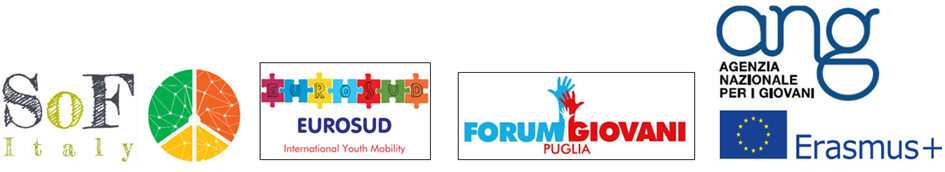 PARTICIPANT APPLICATION FORMTRAINING COURSEStay Healthier Outside07-14 NOVEMBER 2016Bari, Italy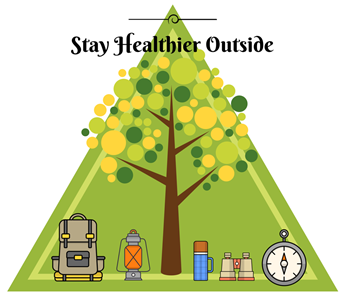 Project hosted by SOF under Erasmus+ programmePart IPart IIPlease write your possible travel itinerary Submit to your sending organization.Participating organisation and contactsSOF ITALY, ITALY (APPLICANT)sofngo@gmail.com INTERNATIONAL CENTER FOR PEACE AND INTEGRATION (ICPI), GEORGIA (PROJECT COORDINATOR)khatuna_chaladze@yahoo.com   aphilauri@yahoo.com        gocha1gelashvili@gmail.comFUNDACJA INICJATYW SPOLECZNYCH, POLANDFis@fis.org.plASOCIATIA TINERILOR ACTIVI CIVIC, ROMANIAatac.romania2010@gmail.com      laurpetrea@gmail.com"YOUTH BREATH" YOUTH SUPPORT NGO, ARMENIAanijanyan@gmail.comULUSLARARASI GENCLIK DERNEGI, TURKEYfatihgokyildiz34@gmail.com          uluslararasigenclikder@gmail.comNON-GOVERNMENT ORGANIZATION "UNIT", UKRAINEhelen.manko@gmail.comWORLD YOUTH ALLIANCE MIDDLE EAST, LEBANONjessica@wya.netA. Personal detailsA. Personal detailsName and surname:Gender (Male / Female):Date of birth:Profession / occupation:City and country of residence:Special needs (e.g. food, disability, others, please specify):B. Contact detailsB. Contact detailsAddress:E-mail:Mobile telephone:Facebook / Twitter link:What is your personal / professional experience in relation to the theme of the project?What previous Council of Europe, Youth in Action, Erasmus + or any other international youth activities have you attended? Please specify the name and the dates of the activities.What is your motivation to attend this experience?Country:Travelling from (name of city):Date and time of arrival:Airline:Arrival airport:Departure time (flight):Departure time-point (train station/bus station):Notes:Notes: